How to link yourself to a GrantGo to your profile page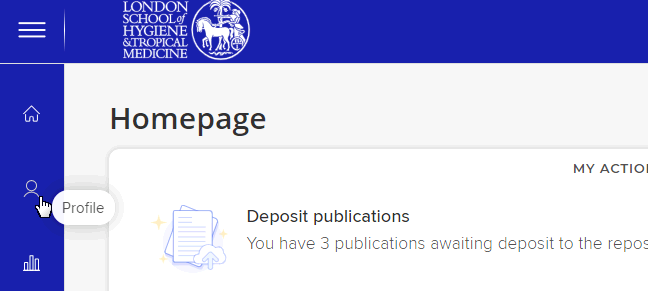 View all links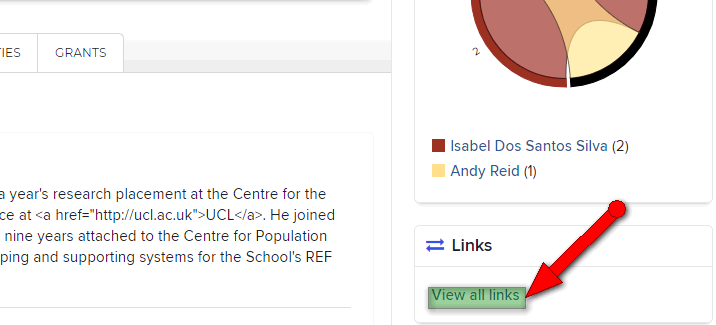 Create Links – Grant…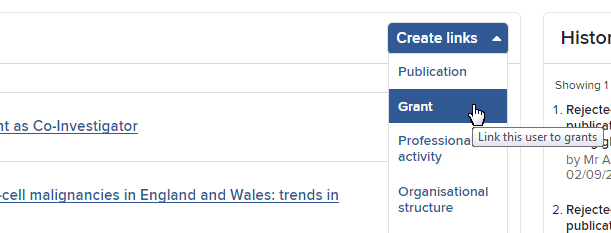 Select link type and Slect from suggested…search by keywords or grant codes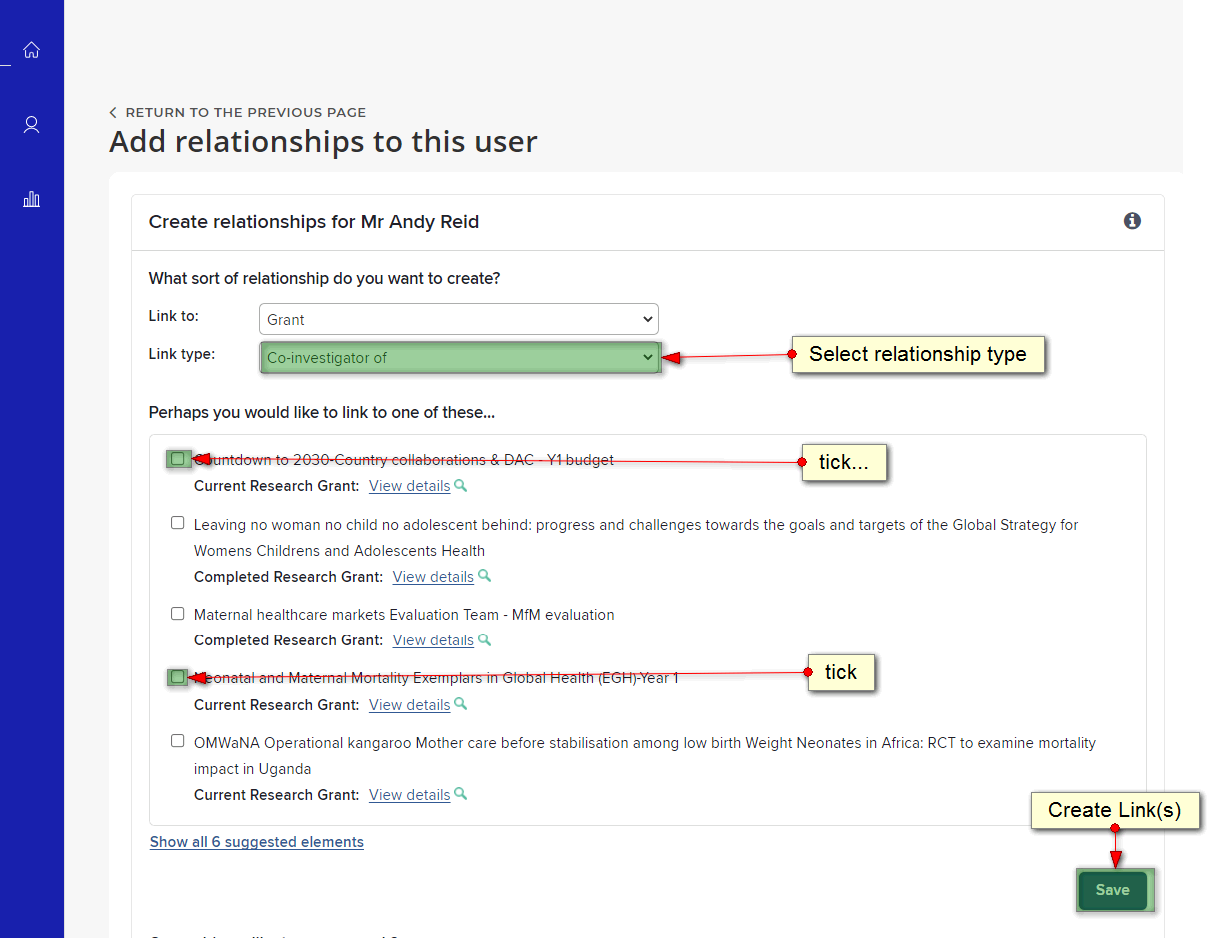 Or search by keywords or grant codes 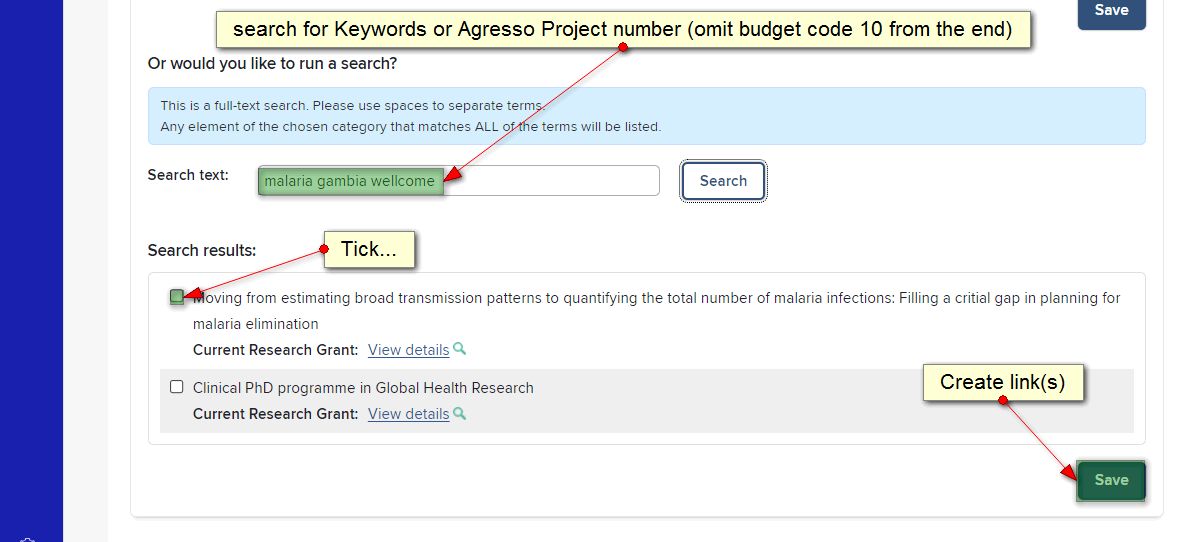 